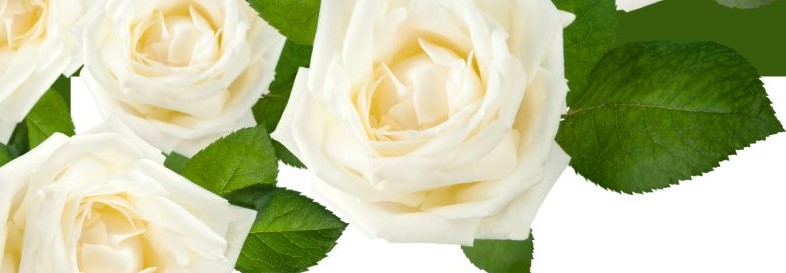 Presidents Update- October 2023Connecting, Cooperating and Collaborating 
to Impact our Community2023/2024 Theme: Connecting, Cooperating and Collaborating to Impact our CommunityAlumna OutreachPlease continue to connect with your assigned alumna over the summer. Meeting Attendance RequirementsA reminder that you must attend 5 of 8 meetings. Also note, 1 retreat can count as a meeting May 2023 was the first meeting of our program year, considered the annual meeting.OpportunitiesProgramming Co-Chair- NeededCentral Area Ambassador – FoundationLink Marlo is our Central Area AmbassadorThe 1946 campaign is ongoing. Can we get to greater than 95% for the $19.46 campaign?Black KaresLinks Chyrstal Wilson and Yolanda Bates have agreed to Serve as chairsNeed additional committee members and volunteers for November 12Expanding Partnerships – An opportunity to fellowship with our Area SistersLinkages to Life – National Program InitiativeNational Donor SabbathMOTTEP - Sounds of Savings Life Gospel ConcertNovember 12, 2023, 4PMHartford Memorial Baptist Church Hostess Schedule and ResponsbilitiesDecorations, monitoring Evite, sending reminders for RSVP and payment ( if needed), submitting RSVP to treasurer, president and corresponding secretaryCommitteesPlease check your committee assingments, to confirm accuracyNational AssemblyJune 19-23, 2024